南投縣埔里鎮攝影協會 附件(二) 第四十一屆中華民國攝影團體聯合攝影展覽參展基本資訊 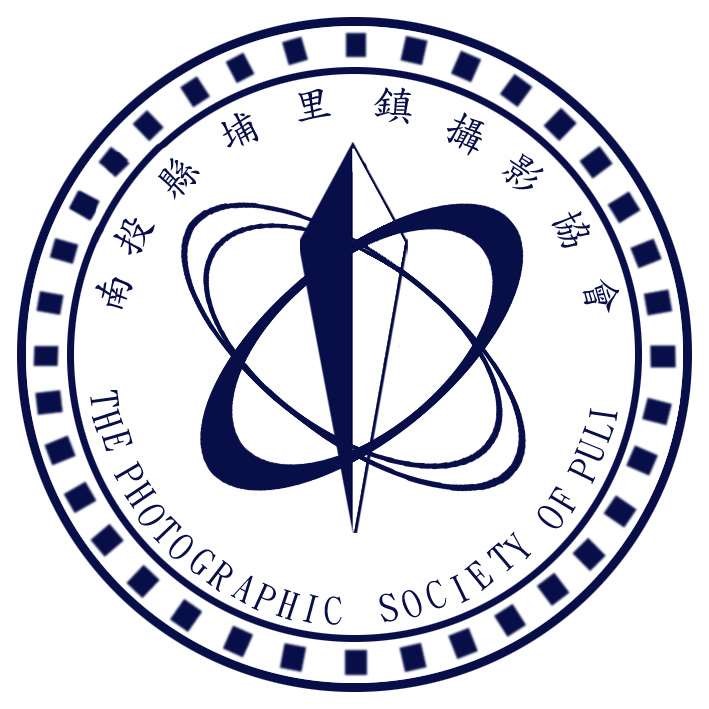 第四十一屆中華民國攝影團體聯合攝影展覽參展團體會徽 (請於 106 年 8 月 31 日寄回) 聯絡人：潘麗峰 電  話：0910-902036                 e-mail：pan0492915020 @gmail.com 	地址：545 南投縣埔里鎮中正路 243 號 	  	第 16 頁共 25 頁 團體名稱 □理事長／□會長 會所地址 相片 會員人數 創會日期 相片 會所電話 會所傳真 相片 理事長姓名 電話 總幹事(祕書長) 總幹事姓名 電話 相片 通訊地址 相片 參加團體名稱： ※請提供正確原稿及光碟一份標示標準色之會徽，以便彙印影集之用。 